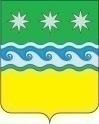 КАЗЕННОЕ УЧРЕЖДЕНИЕКОНТРОЛЬНО-СЧЁТНЫЙ ОРГАН ЗАВИТИНСКОГО РАЙОНА676870 г. Завитинск ул. Куйбышева, 44 тел. (41636) 22-8-80 E-mail: ksozavit@yandex.ruЗАКЛЮЧЕНИЕ №66на проект решения «О внесении изменений в решение Иннокентьевского сельского Совета народных депутатов Завитинского района Амурской области от 29.12.2020 № 88 «Об утверждении бюджета Иннокентьевского сельсовета Завитинского района Амурской области на 2021 год и плановый период  2022-2023 годов»14.12.2021  г.                                                                                 г. ЗавитинскЗаключение Контрольно-счётного органа Завитинского района на проект решения «О внесении изменений в решение Иннокентьевского сельского Совета народных депутатов Завитинского района Амурской области от 29.12.2020 № 88 «Об утверждении бюджета Иннокентьевского сельсовета Завитинского района Амурской области на 2021 год и плановый период  2022-2023 годов» (далее- решение о бюджете на 2021 и плановый период 2022-2023 годов) подготовлено в соответствии с Бюджетным кодексом Российской Федерации, Положением «О бюджетном процессе в Иннокентьевском сельсовете Завитинского района Амурской области», соглашением о передаче полномочий (части полномочий) по осуществлению внешнего муниципального финансового контроля № 1 от 25.12.2020,  Положением «О Контрольно-счётном органе Завитинского района».К проекту решения о внесении изменений в решение о бюджете на 2021 год и плановый период 2022-2023 годов представлена пояснительная записка с обоснованием предлагаемых изменений. Изменения, вносимые в решение о бюджете на 2021 год и плановый период 2022-2023 годов, обусловлены  необходимостью уточнения плановых показателей по доходной и расходной части  бюджета Иннокентьевского сельсовета Завитинского района Амурской области  на 2021 год.Таблица №1По результатам экспертизы проекта решения Контрольно-счётный орган установил:1. Решением о бюджете на 2021 год и плановый период 2022-2023 годы (с учетом изменений от 26.02.2021 №91, от 27.04.2021 № 97, от 16.09.2021 № 103), были утверждены доходы бюджета 2021 года в сумме 9325,0 тыс. рублей. В представленном к рассмотрению проекте решения, доходы    бюджета поселения составят 9995,0 тыс. рублей. Предлагается увеличение доходной части бюджета на 670,0 тыс. рублей (или на 7,2%), в том числе:По разделу «Безвозмездные поступления»  планируется произвести увеличение на 670,0 тыс рублей за счет иных межбюджетных трансфертов  дополнительную потребность на финансовое обеспечение первоочередных расходных обязательств поселения в сумме 270,0 тыс. рублей по уведомлению о расчетах с бюджетом и 400,0 тыс. рублей по ходатайству председателя ликвидационной комиссии Инноентьевского сельсовета2. Решением о бюджете в последней редакции утверждены расходы бюджета на 2021 год в сумме  9762,8. рублей. В  представленном к рассмотрению проекте решения, расходы  бюджета поселения увеличены на 670,0 тыс. рублей (или на 6,9%) и составляют 10432,8 тыс. рублей.  Изменения структуры расходов бюджета в разрезе функциональной классификации расходов представлены в таблице № 2.Таблица № 2тыс. рублей Предлагаемые изменения в проекте решения о бюджете на 2021 год в разрезе функциональной классификации расходов характеризуются тем, что бюджетные  ассигнования  администрации Иннокентьевского сельсовета  планируется увеличить на сумму 670,0 тыс. рублей,  в том числе:По разделу «Общегосударственные расходы» предлагается увеличить расходы на 68,9 тыс. рублей, в том числе за счет:- увеличения расходов по подразделу «Обеспечение функций исполнительных органов муниципальной власти» на 68,9 тыс. рублей (на закупку товаров, работ, услуг  - на 10,9 тыс. рублей, на предоставление межбюджетных трансфертов бюджету Завитинского района на организацию формирования проекта бюджета, исполнению местного бюджета и контролю за исполнением данного бюджета, составлению отчета об исполнении бюджета поселения согласно заключенного соглашения на 2021 год на  58,0 тыс. рублей ;По разделу «Национальная безопасность и правоохранительная деятельность» предлагается уменьшить расходы на 8,8 тыс. рублей;По разделу «национальная экономика» предлагается уменьшить расходы на 3,0 тыс. рублей, в том числе по подразделу «Другие вопросы в области национальной экономики» на 3,0 тыс. рублей, в том числе экономия по заключенным договорам по корректировке генерального плана муниципального образования;По разделу «Жилищно-коммунальное хозяйство» предлагается увеличить ассигнования на 682,9 тыс. рублей, в том числе:- По подразделу 0505 «Другие вопросы в области жилищно-коммунального хозяйства» увеличить ассигнования на сумму 682,9 тыс.рублей за счет средств иных межбюджетных трансфертов из бюджета Завитинского района на оплату коммунальных услуг;По разделу «Культура, кинематография» предлагается уменьшить расходы на 70,0 тыс. рублей, в том числе на мероприятия по антитеррористической защищенности объектов культуры.3. Решением о бюджете на 2021 год утвержден дефицит бюджета Иннокентьевского сельсовета  в сумме 437,8 тыс. рублей. Проектом решения о внесении изменений в решение о бюджете данный параметр бюджета не меняется. Источником финансирования дефицита бюджета являются остатки денежных средств по состоянию на 01.01.2021 на счетах по учету денежных средств .В соответствии со статьей 92.1 Бюджетного кодекса РФ, дефицит бюджета не  превышает  предельно  допустимых  размеров.4. При проверке соответствия юридико-техническим нормам и соответствия текстовых и табличных частей бюджета установлено следующее:Согласно приложений № 4 и 5 к проекту решения и пояснительной записке объем межбюджетных трансфертов на осуществление части полномочий по решению вопросов местного значения в соответствии с заключенными соглашениями:- на организацию формирования проекта бюджета, исполнению местного значения  и контролю за исполнением данного бюджета, составлению отчета об исполнении бюджета поселения увеличены на 58,0 тыс. рублей;Проектом решения не внесены соответствующие изменения в п. 1 статьи 12 решения о бюджете, а также не заменено соответствующее приложение к проекту решения  о бюджете в новой редакции.Контрольно-счетный орган считает необходимым внести изменения в п.1 и 4 статьи 12 решения о бюджете Антоновского сельсовета Завитинского района Амурской области.Выводы: Проект решения, представленный в Контрольно-счетный орган Завитинского района  для дачи заключения на основании заключенного соглашения о передаче полномочий (части полномочий) по осуществлению внешнего муниципального финансового контроля № 1 от 25.12.2020, подготовлен в рамках действующего законодательства, содержит показатели, установленные пунктом 3 ст.184.1 БК РФ и ст.12 Положения о бюджетном процессе в Иннокентьевском сельсовете.Контрольно-счётный орган Завитинского района считает возможным принятие решения «О внесении изменений в решение Иннокентьевского сельского Совета народных депутатов Завитинского района Амурской области от 29.12.2020 № 88 «Об утверждении бюджета Иннокентьевского сельсовета Завитинского района Амурской области на 2021 год и плановый период  2022-2023 годов (с учетом изменений от 26.02.2021 №91, от 27.04.2021 № 97, от 16.09.2021 № 103)» в представленной редакции с учетом устранения замечания Контрольно-счетного органа, указанного в разделе 4 настоящего заключения.Председатель Контрольно-счётногооргана Завитинского района                                                       Е. К. КазадаеваНаименованиеУтверждено решением о бюджете, тыс. руб.С учётом изменений согласно представленному проекту, тыс. руб.Отклонение  (+ увеличение, - уменьшение),НаименованиеУтверждено решением о бюджете, тыс. руб.С учётом изменений согласно представленному проекту, тыс. руб.Отклонение  (+ увеличение, - уменьшение),НаименованиеУтверждено решением о бюджете, тыс. руб.С учётом изменений согласно представленному проекту, тыс. руб.Отклонение  (+ увеличение, - уменьшение),НаименованиеУтверждено решением о бюджете, тыс. руб.С учётом изменений согласно представленному проекту, тыс. руб.Отклонение  (+ увеличение, - уменьшение),Прогнозируемый общий объем доходов Иннокентьевского сельсовета Завитинского района Амурской области9325,09995,0+670,0Общий объем расходов бюджета  Иннокентьевского сельсовета Завитинского района Амурской области 9762,810432,8+670,0Дефицит бюджета (профицит (-))437,8437,80,0РасходыУтверждено на 2021 годПроект решенияРезультат (+,-)Общегосударственные расходы1798,41867,3+68,9Национальная оборона115,9115,90,0Национальная безопасность и правоохранительная деятельность150141,2-8,8Национальная экономика1099,61096,6-3,0Жилищно-коммунальное хозяйство5511,96194,8+682,9Культура, кинематография915,5845,5-70,0Социальная политика171,5171,50,0Физическая культура и спорт000,0Всего расходов9762,810432,8+670,0